ФЕДЕРАЛЬНОЕ ГОСУДАРСТВЕННОЕ БЮДЖЕТНОЕ ОБРАЗОВАТЕЛЬНОЕ 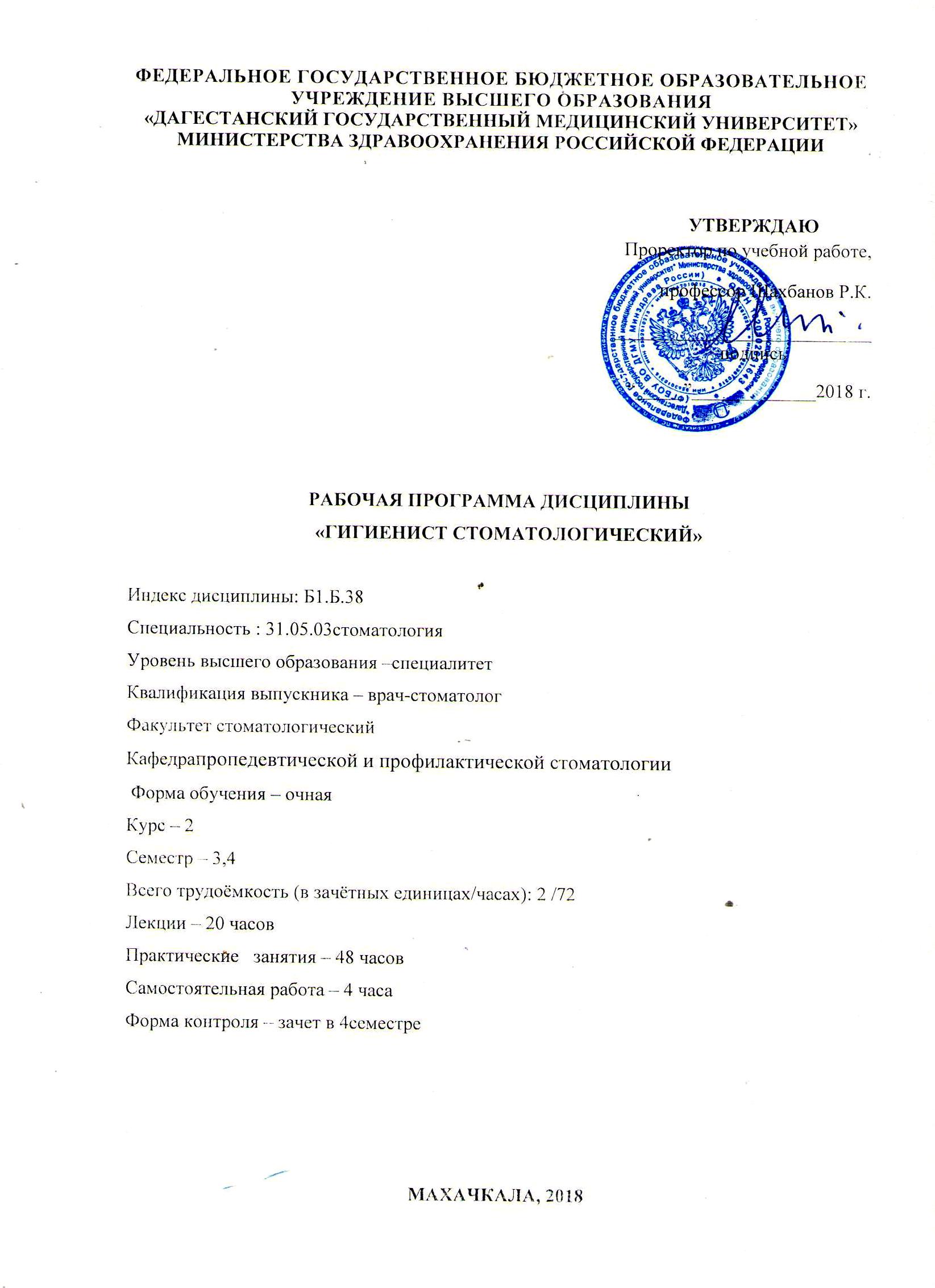 УЧРЕЖДЕНИЕ ВЫСШЕГО ОБРАЗОВАНИЯ 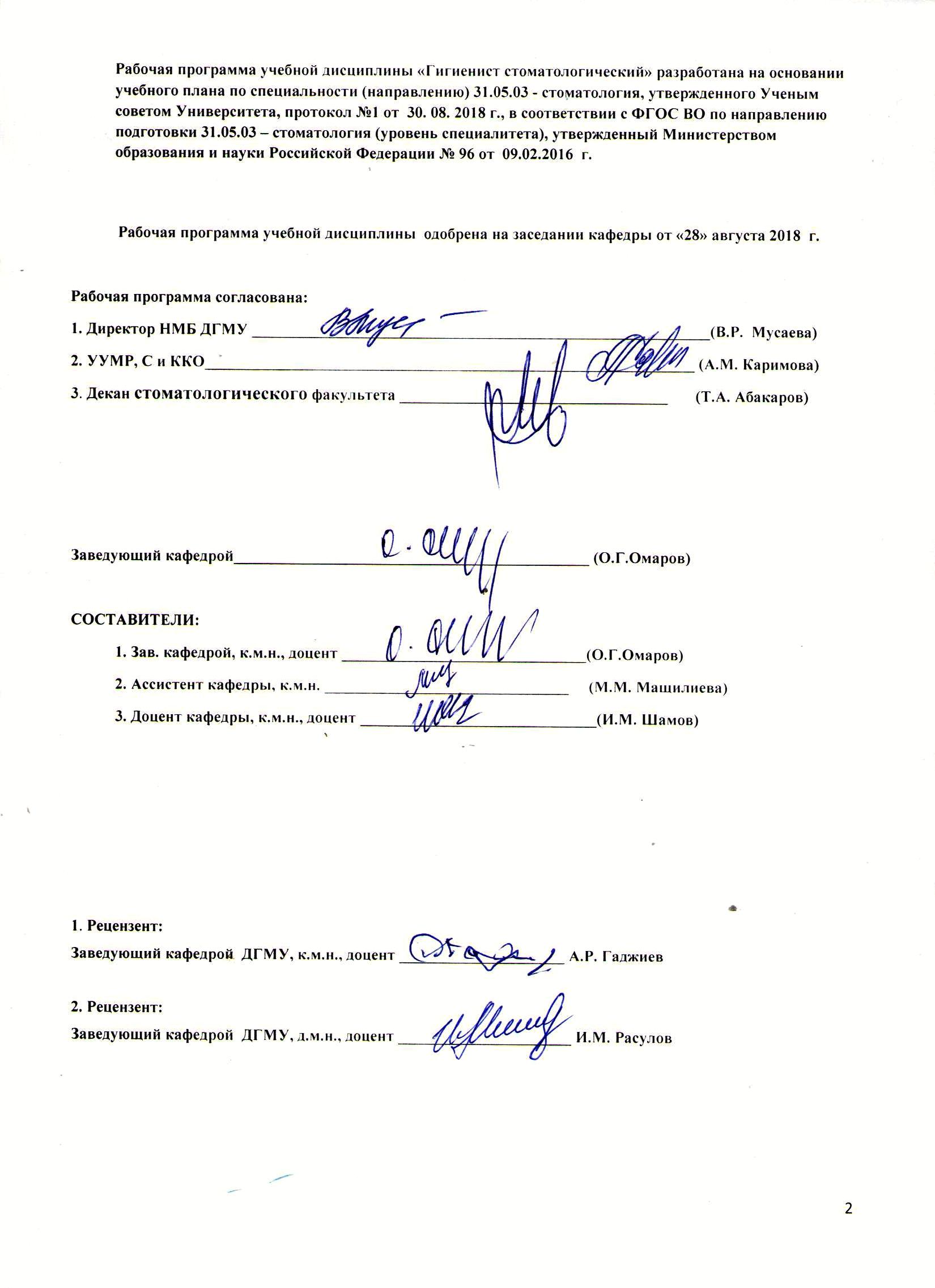 СОДЕРЖАНИЕЦЕЛЬ И ЗАДАЧИ ОСВОЕНИЯ ДИСЦИПЛИНЫЦель:является овладение методами проведения профилактики стоматологических заболеваний среди различных контингентов населения с целью формирования общекультурных и профессиональных компетенций, необходимых для профессиональной деятельности врача-стоматолога.Задачи:1. освоение  студентами   методов  регистрации  состояния   твердых   тканей   зубов, тканей пародонта и гигиены полости рта;2. освоение студентами методов стоматологического просвещения и гигиенического воспитания;3. формирование у студентов навыков изучения научно-практической литературы и анализа медицинской информации на основе принципов доказательной медицины;4.  формирование у студентов навыков общения с коллегами.5. приобретение   студентами   умения   проводить   стоматологическое   обследование детского и взрослого населения;6. приобретение студентами умения выявлять и устранять  факторы риска возникновения стоматологических заболеваний;7. освоение студентами методов стоматологического просвещения и осуществление мотивации населения к поддержанию стоматологического здоровья.ТРЕБОВАНИЯ К РЕЗУЛЬТАТАМОСВОЕНИЯ ДИСЦИПЛИНЫ3.МЕСТО УЧЕБНОЙ ДИСЦИПЛИНЫ В СТРУКТУРЕ ОБРАЗОВАТЕЛЬНОЙ ПРОГРАММЫ	     Учебная дисциплина «Гигиенист стоматологический» относится к блоку Б1.Б.38 базовой части обязательных дисциплин.Материал дисциплины опирается на ранее приобретенные студентами знания по:Философия, биоэтика Знания:знать основные философские категории, место и роль философии в культуре и медицине..уметь применять философскую методологию познания для развития клинического мышления, осуществления научной деятельности в сфере медицины; выражать и отстаивать свое мнение, знать морально-этические нормы, правила и принципы профессионального врачебного поведения, права пациента и врача, основные этические документы международных и отечественных профессиональных медицинских ассоциаций и организаций; уметь оценивать степень риска для пациентов при проведении эксперимента или исследований и предупреждать недопустимый риск, сохранять конфиденциальность (врачебную тайну), отстаивать моральное достоинство и чистоту медицинской профессии; Навыки: изложение самостоятельной точки зрения, анализа и логического мышления, публичная речь, морально-этическая аргументация, ведение дискуссий и круглых столов; владение принципами врачебной деонтологии и медицинской этики.Психология, педагогика Знания: основные направления психологии, общие и индивидуальные особенности психики детей, подростков и взрослых, психологию личности и малых групп.Навыки: информирование пациентов различных возрастных групп и их родственников и близких в соответствии с требованиями правил «информированного согласия».Правоведение Знания: права пациента и врача.Умения: ориентироваться в действующих нормативно-правовых актах о труде, применять нормы трудового законодательства в конкретных практических ситуациях; защищать гражданские права врачей и пациентов различного возраста.История медицины Знания:знать выдающихся деятелей медицины и здравоохранения, выдающиеся медицинские открытия, влияние гуманистических идей на медицину: Умения:оценить взаимосвязь общественно-экономического развития общества с достижениями науки для оценки уровня развития медицины изучаемого периода; Навыки: работа с научной литературой, поиск различных изданий, написания рефератов, курсовых работ и их оформления; История ОтечестваЗнания: основные закономерности и тенденции развития мирового исторического процесса; важнейшие вехи истории России, место и роль России в истории человечества и в современном мире.Умения: анализировать и оценивать социальную ситуацию в России, а также за её пределами.Иностранный языкЗнания: знать лексический минимум общего и терминологического характера, владеть иностранным языком в объеме, необходимом для возможности получения информации из зарубежных источников): латинский язык (умение ориентироваться в названиях таксономических групп микроорганизмов, знать основную медицинскую и фармацевтическую терминологию на латинском языке);Медицинская информатикаЗнания: теоретические основы информатики, сбор, хранение, поиск, переработка, преобразование, распространение информации в медицинских и биологических системах, использование информационных компьютерных систем в медицине и здравоохранении.Умения: пользоваться учебной, научной, научно-популярной литературой, сетью Интернет для профессиональной деятельности; проводить статистическую обработку экспериментальных данных.Навыки: владеть базовыми технологиями преобразования информации; техникой работы в сети Интернет для профессиональной деятельности.БиологияЗнания:принципы номенклатуры и таксономии организмов, структура и функция гена, законы генетики, её значение для медицины, закономерности наследственности и изменчивости в индивидуальном развитии как основы понимания патогенеза и этиологии заболеваний человека, основные понятия и проблемы биосферы и экологии, феномен паразитизма и биоэкологические заболевания;Умения: пользоваться лабораторным оборудованием; работать с увеличительной техникой.Навыки: владеть методами изучения наследственности.Микробиология Знать: классификацию, особенности морфологии, физиологии и воспроизведения, экологию представителей основных таксонов микроорганизмов – представителей патогенных и условно-патогенных групп возбудителей воспалительных процессов в полости ртаУметь: использовать методы оптической микроскопии для анализа материала, содержащего микроорганизмы. Навыки: владеть методами микробиологических исследований (приготовление объекта к исследованию); владение медико-анатомическим понятийным аппаратом; простейшими медицинскими инструментами (шпатель, пинцет, корнцанг, и т.п.); владеть информацией о принципах стерилизации, дезинфекции и антисептической обработки инструментов и оборудования во избежание инфицирования врача и пациента.ХимияЗнания:(основы теории химических процессов; строение и химические свойства основных классов биологически важных веществ);биологическая химия ‒ биохимия полости рта (структура и функции липидов, полисахаридов, белков и нуклеиновых кислот, биохимические механизмы жизни микро- и макроорганизма);Умения: пользоваться лабораторным оборудованием, работать с увеличительной техникой.Анатомия человека Знания:анатомия головы и шеи (основные закономерности развития и жизнедеятельности организма на основе структурной организации клеток, тканей и органов);Умения: пальпировать и характеризовать на человеке основные анатомические образования в области головы и шеи.Навыки: владеть медико-функциональным понятийным аппаратом.Гистология, цитология, эмбриология Знания:гистология полости рта (гистологические аспекты дифференциации органов и тканей);Умения: пользоваться лабораторным оборудованием; работать с увеличительной техникой; анализировать гистологическое состояние различных клеточных, тканевых и органных структур человека.Навыки: владеть медико-функциональным понятийным аппаратом.Нормальная физиология Знать:физиология челюстно-лицевой области (физиологические особенности строения и развития здорового организма).	Уметь: объяснить принципы наиболее важных методик исследования функций здорового организма; оценивать и объяснять общие принципы строения, деятельности и значение органов челюстно-лицевой системы. Навыки: владеть медико-физиологическим понятийным аппаратом; владеть базовыми технологиями преобразования информации: текстовые, табличные редакторы, поиск в сети Интернет; владеть навыками в использовании простейших медицинских инструментов. 15.Клиническая фармакология Знать: классификацию и основные характеристики лекарственных средств; фармакодинамику и фармакокинетику; показания и противопоказания к применению лекарственных средств. Уметь: оценивать действие лекарственных препаратов на больных, пользоваться рецептурными справочниками, заполнять медицинскую документацию, выписывать рецепты. Навыки: оказания первой медицинской помощи при анафилактическом, инфекционно-токсическом, геморрагическом и болевом шоках.4. ТРУДОЕМКОСТЬ УЧЕБНОЙ ДИСЦИПЛИНЫ И ВИДЫ КОНТАКТНОЙ РАБОТЫ5.СТРУКТУРА И СОДЕРЖАНИЕ УЧЕБНОЙ ДИСЦИПЛИНЫ 5.1 Разделы учебной дисциплины и компетенции, которые должны быть освоены при их изученииРазделы дисциплины, виды учебной деятельности и формы текущего  контроля успеваемости и промежуточной аттестации по итогам освоения дисциплины5.3 Название тем лекции с указанием количества часов5.4. Название тем практических занятий с указанием количества часов5.5  Самостоятельная работа, обучающегося по дисциплинеСамостоятельная работа обучающихся включает следующие виды учебной деятельности: работа с учебниками и монографиями, конспектирование, упражнения, решение тестов и задач, проведение исследования, подготовка ответов на вопросы, подготовка презентации, реферата.Распределение самостоятельной работы студента (СРС) по видам:Перечень практических навыков (умений), которые необходимо освоить студенту 1. Проведение    стоматологического    обследования    детей    различного возраста и взрослых.2. Определение состояния твердых тканей зубов  с помощью индексов КПУ, кп зубов и поверхностей. 3.Определение состояния тканей пародонта с помощью индексов CPITN, РМА и др.      4.Определение   гигиенического   состояния   полости   рта   с   помощью индексов Федорова-Володкиной,  Грин- Вермиллиону, РНР и др.     5.Проведение методики витального окрашивания очагов деминерализации эмали.     6.Осуществление индивидуального подбора средств гигиены полости ртапациенту.     7.Выполнение различных методов чистки зубов на фантомах.     8.Обучение детей различного возраста чистке зубов индивидуально и в группе.     9.Проведение контролируемой чистки зубов.    10.Применение флоссов, эликсиров, ёршиков и обучение пациента методике их использования.    11. Применение реминерализирующих средств индивидуально и в группе детей.    12. Применение фторид содержащих растворов в различных концентрациях индивидуально и в группе детей.    13. Покрытие зубов фторидсодержащим лаком и гелем.    14. Герметизация фиссур зубов.    15. Удаление над- и поддесневых минерализованных зубных отложений.16. Проведение беседы с детьми различного возраста и их родителями о правилах чистки зубов и выборе средств гигиены.ТЕКУЩИЙ КОНТРОЛЬ УСПЕВАЕМОСТИ И ПРОМЕЖУТОЧНАЯ АТТЕСТАЦИЯ ПО ИТОГАМ ОСВОЕНИЯ ДИСЦИПЛИНЫ Текущий контроль успеваемости Для текущего контроля успеваемости при проведенииПРАКТИЧЕСКОГО ЗАНЯТИЯ по дисциплине используют следующие оценочные средства:Собеседование по вопросам темы практического занятия – устноКритерии оценки текущего контроля успеваемости(собеседование по вопросам темы практического занятия):«Отлично»:Студент имеет глубокие знания учебного материала по теме практического занятия, сформулировал полный и правильный ответ на вопросы темы занятия, с соблюдением логики изложения материала, показывает усвоение взаимосвязи основных понятий используемых в работе, смог ответить на все уточняющие и дополнительные вопросы. Студент демонстрирует знания теоретического и практического материала по теме занятия.«Хорошо»: Студент показал знание учебного материала, усвоил основную литературу, смог ответить почти полно на все заданные дополнительные и уточняющие вопросы. Студент демонстрирует знания теоретического и практического материала по теме занятия, допуская незначительные неточности. «Удовлетворительно»:Студент в целом освоил материал практического занятия, ответил не на все уточняющие и дополнительные вопросы. Студент затрудняется с правильной оценкой предложенной задачи, даёт неполный ответ, требующий наводящих вопросов преподавателя. «Неудовлетворительно»: Студент имеет существенные пробелы в знаниях основного учебного материала практического занятия, полностью не раскрыл содержание вопросов, не смог ответить на уточняющие и дополнительные вопросы. Студент даёт неверную оценку ситуации, неправильно выбирает алгоритм действий. Неудовлетворительная оценка выставляется выпускнику, отказавшемуся отвечать на вопросы темы практического занятия.В конце каждого РАЗДЕЛА дисциплины для контроля успеваемости используют следующие оценочные средства:Вопросы тестового контроля – письменно.ТЕКУЩИЙ КОНТРОЛЬ УСПЕВАЕМОСТИ – ТЕСТЫРаздел 3. Поверхностные образования на зубах и зубные отложения.Коды контролируемых компетенций: ОК-1, ОПК-6, ПК-11. Для выявления зубного налёта используется метод:а) зондированияб) окрашиванияв) ультрафиолетовыйг) рентгенологический2. Для окрашивания зубного налёта используется раствор:а) метиленового синегоб) Шиллера - Писаревав) фуксинаг) эритрозина3. У ребёнка 5 - 6 лет гигиеническое состояние рта оценивают с помощью индекса:а) папилярно-маргинально-альвеолярного (РМА)б) Фёдорова - Володкинойв) ИГР-Уг) КПУ4. При определении гигиенического состояния полости рта с помощью индекса Фёдорова - Володкиной окрашиваются:а) вестибулярные поверхности верхних 6 фронтальных зубовб) вестибулярные поверхности нижних 6 фронтальных зубовв) язычные поверхности верхних 6 фронтальных зубовг) язычные поверхности нижних 6 фронтальных зубов5. Источником минерализации для образования наддесневого зубного камня является:а) ротовая жидкостьб) десневая жидкостьв) питьевая водаг) пища6. К минерализированным зубным отложениям относится: а) мягкий зубной налётб) зубной каменьв) кутикулаг) пелликула7. Удаление зубных отложений осуществляется для профилактики:а) воспалительных заболеваний пародонтаб) заболеваний слизистой полости ртав) кариесаг) некариозных заболеваний зуба8. Профессиональная гигиена полости рта предназначена для: а) герметизации фиссурб) удаления зубных отложений, в местах, плохо доступных для индивидуальной гигиеныв) обучения гигиене полости ртаг) эстетического эффекта9. Частота проведения профессиональной гигиены: а) 1 раз в 6 месяцевб) 1 раз в годв) 1 раз в 3 месяцаг) по желанию пациентаКритерии оценки текущего контроля успеваемости (тесты):«Отлично»:  100-90%«Хорошо»:    89-70%«Удовлетворительно»:   69-51%«Неудовлетворительно»:   <50%ВОПРОСЫ ТЕКУЩЕГО КОНТРОЛЯ УСПЕВАЕМОСТИ ПО БЛОКАМ ДИСЦИПЛИНЫ ДЛЯ СОБЕСЕДОВАНИЯКоды контролируемых компетенций: ОК-1, ОПК-6, ПК-1Опишите строение полости рта? Перечислите и опишите основные методы стоматологического обследования?Зубная паста как средство ИГПР (состав, классификация, способ применения)?Строение и функции слизистой оболочки полости рта?Расскажите о специальных методах диагностики в стоматологии?Зубная щетка как средство ИГПР (строение, материалы для изготовления, уход)?Опишите анатомическое строение десны?Термоодонтодиагностика – как один из специальных методов исследования в стоматологии?Индивидуальная гигиена полости рта. Ее основные и дополнительные средства?Опишите строение мягкого неба?Перечислите должностные обязанности гигиениста стоматологического?Водновоздушные абразивные аппараты для снятия зубных отложений (описание, назначение, уход)?Опишите строение твердого неба?Расскажите о классификации внутрибольничных инфекции в стоматологии?Ультразвуковые скейлеры (описание, назначение, уход)?Строение и функции языка?Какие пути передачи инфекции в стоматологии вам известны?Опишите методику проведения контролируемой чистки?Особенности строения полости рта у детей?Перечислите и дайте краткое описание основным барьерным средствам защиты в соматологии?Что включает в себя профессиональная гигиена полости рта?Слюна, ее состав и функции?Герметизация фиссур  - как метод первичной профилактики кариеса?Расскажите, как осуществлять контроль качества проведения стерилизации стоматологических инструментов?Фторсодержащие вещества и пути их попадания в организм?Расскажите о строении пародонта?Хранение стоматологических инструментов после стерилизации?Перечислите и охарактеризуйте основные методы системного введения фторидов в организм?Функции пародонта?Медицинская деонтология в работе стоматологической клиники?Расскажите об оснащении кабинета стоматологической профилактики?ВОПРОСЫ ПРОМЕЖУТОЧНОГО КОНТРОЛЯКоды контролируемых компетенций: ОК-1, ОПК-6, ПК-11.	Опишите строение полости рта2.	Признаки физиологического состояния зубочелюстной системы.3.	Строение и функции слизистой оболочки полости рта4.	Расскажите о строении губ5.	Расскажите о строении щеки6.	Опишите анатомическое строение десны7.	Опишите строение твердого неба8.	Опишите строение мягкого неба9.	Строение и функции языка10.	Особенности строения полости рта у детей11.	Особенности строения слизистой оболочки полости рта у детей12.	Слюна, ее состав и функции?13.	Опишите большие и малые слюнные железы?14.	Строение околоушной слюной железы.15.	Строение подчелюстной слюной железы.16.	Состав и функции ротовой жидкости.17.	 Опишите анатомическое строение зубов.18.	Признаки зубов.19.	Гистологическое строение зубов. Цемент зуба. 20.	Гистологическое строение зубов. Дентин зуба.21.	Гистологическое строение зубов. Эмаль зуба.22.	 Каковы функции пародонта?23.	Сроки прорезывания временных зубов, формирование молочного прикуса24.	Сроки прорезывания постоянных зубов, формирование постоянного прикуса25.	Особенности временных зубов. 26.	Признаки правильного прорезывания зубов.27.	Смена зубов. 28.	Расскажите о поверхностных образованиях на зубах29.	Зубные отложения, их роль в возникновении и развитии стоматологических заболеваний. Классификация.30.	Зубная бляшка, ее состав и этапы образования31.	Расскажите, что Вы знаете о неминерализованых зубных отложениях?32.	Состав и классификация минерализованных зубных отложений.33.	Поверхностные образования на зубах.34.	Пародонт, функции парадонта. 35.	Расскажите о строении пародонта.36.	Строение десны.37.	Строение периодонта.38.	Характеристика постоянных клыков верхней и нижней челюсти.39.	Характеристика резцов зубов верхней челюсти. 40.	Характеристика постоянных премоляров верхней челюсти.41.	Характеристика постоянных моляров верхней челюсти.42.	Характеристика постоянных резцов нижней челюсти.43.	Характеристика постоянных премоляров нижней челюсти.44.	Характеристика постоянных моляров нижней челюсти.45.	Инструменты для стоматологического осмотра.46.	Стоматологические зонды (описание, функции и требования)47.	Пинцеты стоматологические (описание, функции, требования)48.	Экскаваторы, гладилки, штопферы и шпатели и их описание и назначение.49.	Международная система обозначения зубов. Зубная формула.50.	Порядок проведения обследования полости рта.51.	Порядок проведения обследования зубных рядов.52.	 Методы оценки состояния твердых тканей зубов. Диагностика начального кариеса.53.	Методы витального окрашивания эмали, принцип работы .54.	Коммунальный пародонтальный индекс, CPI. Ход определения.55.	Индекс эффективности гигиены полости рта (РНР). Применение, ход определения.56.	Индекс гигиены Грин-Вермильона. Применение, ход определения.57.	Папиллярно – маргинально - альвеолярный индекс, РМА. Коды для оценки степени воспаления десны.58.	Перечислите должностные обязанности гигиениста стоматологического59.	Функциональные обязанности гигиениста стоматологического60.	Подготовка рабочего места стоматолога к приему61.	Оснащение кабинета профилактики.62.	Профилактика кариеса. Мероприятия, проводимые на государственном и региональном уровне.63.	Санитарное просвещение и пропаганда здорового образа жизни.64.	Организация гигиенического обучения детей в школе65.	Организация гигиенического обучения в дошкольных учреждениях66.	Применение фторидсодержащих средств.67.	Фторидсодержащие лаки, гели.68.	Применение кальцийсодержащих средств.69.	Герметизация фиссур. Методика.Критерии оценки текущего контроля успеваемости (собеседование):«Неудовлетворительно»:  Знания: студент не способен самостоятельно выделять главные положения в изученном материале дисциплины. Не знает и не понимает значительную или основную часть программного материала в пределах поставленных вопросов.Умения: студент не умеет применять неполные знания к решению конкретных вопросов и ситуационных задач по образцу.Навыки: студент не владеет практическими навыками на  фантомах и не знает инструментарий.«Удовлетворительно»:Знания: студент усвоил основное содержание материаладисциплины, но имеет пробелы в усвоении материала, не препятствующие дальнейшему усвоению учебного материала по дисциплине.Имеетнесистематизированные знания по модулям дисциплины. Материал излагает фрагментарно, не последовательно.Умения: студент испытывает затруднения при изложении материала по модулям дисциплины. Студент непоследовательно и не систематизировано умеет использовать неполные знания материала. Студент затрудняется при  применении знаний, необходимых для решения задач различных ситуационных типов, при объяснении конкретных понятий в разделах «Гигиенист стоматологический»Навыки: студент владеет основными навыками, но допускает ошибки и неточности использованной научной терминологии и при ответах на  фантоме. Студент в основном способен самостоятельно главные положения в изученном материале. Студент способен владеть навыком использования некоторых стоматологических инструментариев.«Хорошо»:Знания: Студент способен самостоятельно выделять главные положения в изученном материале.Показывает знания всего изученного программного материала. Дает полный и правильный ответ на основе изученного теоретического и практического материалов; незначительные ошибки и недочеты при воспроизведении изученного материала, определения понятий дал неполные, небольшие неточности при использовании научных терминов.Умения: Студент умеет самостоятельно выделять главные положения в изученном материале; на основании фактов и примеров обобщать, делать выводы, устанавливать внутрипредметные связи. Студент умеет использовать полученные знания на практике в видоизмененной ситуации, соблюдать основные правила культуры устной речи, использовать научные термины.Навыки:Студент владеет знаниями всего изученного программного материала, материал излагает последовательно, допускает незначительные ошибки и недочеты при воспроизведении изученного материала. Студент не обладает достаточным навыком работы со справочной литературой, учебником, первоисточниками; правильно ориентируется, но работает медленно на фантомах.«Отлично»:Знания: Студент самостоятельно выделяет главные положения в изученном материале и способен дать краткую характеристику основным идеям проработанного материала дисциплины «Гигиенист стоматологический».Знает основные понятия в разделах стоматологии. Показывает глубокое знание и понимание всего объема программного материала.Умения: Студент умеет составить полный и правильный ответ на основе изученного материала, выделять главные положения, самостоятельно подтверждать ответ различными ситуационными задачами, самостоятельно и аргументировано делать анализ, обобщения, выводы. Устанавливать междисциплинарные (на основе ранее приобретенных знаний) и внутрипредметные связи, творчески применять полученные знания для решения задач. Последовательно, четко, связано, обосновано и безошибочно излагать учебный материал; давать ответ в логической последовательности с использованием принятой терминологии; делать собственные выводы; формулировать точное определение и истолкование основных понятий и правил; при ответе не повторять дословно текст учебника; излагать материал литературным языком; правильно и обстоятельно отвечать на дополнительные вопросы преподавателя. Самостоятельно и рационально использовать наглядные пособия, справочные материалы, учебник, дополнительную литературу, первоисточники, стоматологические фантомы. Навыки: Студент самостоятельно выделяет главные положения в изученном материале и способен дать краткую характеристику основным идеям проработанного материала. Студент владеет навыком работы на фантомах,. Студент показывает глубокое и полное владение всем объемом изучаемой дисциплины.ТЕКУЩИЙ КОНТРОЛЬ УСПЕВАЕМОСТИ – РЕФЕРАТТема. Индивидуальная гигиена полости рта.Коды контролируемых компетенций: ОК-1, ОПК-6, ПК-1Тематика рефератов:«Основные средства индивидуальной гигиены полости рта». …………………………………………………………Критерии оценки текущего контроля (реферат):Новизна реферированного текста: макс. – 20 баллов;Степень раскрытия сущности проблемы: макс. – 30 баллов;Обоснованность выбора источников: макс. – 20 баллов;Соблюдение требований к оформлению: макс. – 15 баллов;Грамотность: макс. – 15 баллов.Оценивание реферата:Реферат оценивается по 100 балльной шкале, балы переводятся в оценки успеваемости следующим образом (баллы учитываются в процессе текущей оценки знаний программного материала): 86 – 100 баллов – «отлично»; 70 – 75 баллов – «хорошо»; 51 – 69 баллов – «удовлетворительно;мене 51 балла – «неудовлетворительно».7. ПЕРЕЧЕНЬ ОСНОВНОЙ И ДОПОЛНИТЕЛЬНОЙ ЛИТЕРАТУРЫ, НЕОБХОДИМОЙ ДЛЯ ОСВОЕНИЯ ДИСЦИПЛИНЫ7.1.  Основная литератураПечатные источники:Электронные источники7.2. Дополнительная литератураПечатные источники:Электронные источники8.ПЕРЕЧЕНЬ РЕСУРСОВ ИНФОРМАЦИОННО-ТЕЛЕКОММУНИКАЦИОННОЙ СЕТИ «ИНТЕРНЕТ»9. ИНФОРМАЦИОННЫЕ ТЕХНОЛОГИИПри изучении дисциплины применяются общий пакет документов интернет – материалов, предоставляющих широкие возможности для совершенствования вузовской подготовки по гигиенисту стоматологическому с целью усвоения навыков образовательной деятельности. Стандартными возможностями большинства программ являются реализация дидактического принципа наглядности в обучении; их использование дает возможность студентам применять для решения образовательной задачи различные способы.Методы обучения с использованием информационных технологий.К методам обучения с использованием информационных технологий, применяемых на занятиях по дисциплине «Гигиенист стоматологический», относятся: компьютерное тестирование; демонстрация мультимедийных материалов, в том числе видеофильмов; перечень поисковых систем (площадка mooodle.dgmu.ru), перечень энциклопедических сайтов.10.МАТЕРИАЛЬНО-ТЕХНИЧЕСКОЕ ОБЕСПЕЧЕНИЕСведения о материально-техническом обеспечении, необходимом для осуществления образовательного процесса по дисциплине(пример!!!)11. КАДРОВОЕ ОБЕСПЕЧЕНИЕСведения о кадровом обеспечении, необходимом для осуществления образовательного процесса по дисциплинеОбщее количество научно-педагогических работников, реализующих дисциплину –  чел.Общее количество ставок, занимаемых научно-педагогическими работниками, реализующими дисциплину –  ст.Лист регистрации изменений в рабочей программе№Раздел рабочей программы дисциплиныСтр.1.Цель и задачи освоения дисциплины 42.Требования к результатам освоения дисциплины53.Место учебной дисциплины в структуре образовательной программы94.Трудоемкость учебной дисциплины  и виды контактной работы135.Структура и содержание учебной дисциплины 135.1.Разделы учебной дисциплины  и компетенции, которые должны быть освоены при их изучении145.2.Разделы дисциплины , виды учебной деятельности и формы текущего контроля145.3.Название тем лекций с указанием количества часов145.4.Название тем практических занятий с указанием количества часов175.5.Самостоятельная работа обучающегося по дисциплине186.Оценочные средства для текущего контроля успеваемости и промежуточной аттестации по итогам освоения дисциплины206.1.Текущий контроль успеваемости206.2.Промежуточная аттестация по итогам освоения дисциплины257.Учебно-методическое и информационное обеспечение дисциплины278.Образовательные технологии289.Материально-техническое обеспечение3010.Кадровое обеспечение3111.Лист регистрации изменений в рабочую программу33Приложение: Фонд оценочных средств №Наименование категории (группы) компетенцииВыпускник, освоивший программу специалитета, должен обладать следующими компетенциями1231.Общекультурные компетенцииОК-1 – способностью к абстрактному мышлению, анализу, синтезу.1.Общекультурные компетенцииЗнать:-о принципах гигиенического нормирования и прогнозирования воздействия факторов среды обитания,- о межсекторальном сотрудничестве в профилактической медицине при реализации программ укрепления здоровья и профилактики заболеваний инфекционной и неинфекционной природы,- о структуре и содержательной части работы государственной службы социально-гигиенического мониторинга.Уметь: проводить стоматологический осмотр пациента и оформлять историю болезни;определять распространенность и интенсивность стоматологических заболеваний в группе обследованных;определять гигиеническое состояние полости рта с применением индексов;осуществлять индивидуальный подбор средств гигиены полости рта пациенту в зависимости от возраста и состояния полости рта;выполнять различные методы чистки зубов на фантомах;обучать методам чистки зубов детей и взрослых;оценивать вероятность (идентифицировать и характеризовать опасность) неблагоприятного действия на организм естественно-природных, социальных и антропогенных факторов окружающей среды в конкретных условиях жизнедеятельности человека по данным:проводить гигиеническое воспитание и обучение населения по вопросам здорового образа жизни и личной гигиены,проводить контролируемую чистку зубов;проводить диагностику и дифференциальную диагностику начальных форм кариеса и некариозных поражений;покрывать зубы фторидсодержащим лаком, гелем;проводить герметизацию фиссур зубов различными герметиками;проводить беседы (индивидуальные, групповые), лекции с различным контингентом населения по предупреждению возникновения и развития стоматологических заболеваний;проводить «уроки здоровья» в организованных детских и взрослых коллективах; самостоятельно работать с учебной, научной, нормативной и справочной литературой, вести поиск.Владеть: навыкамипревращать полученную информацию в средство для решения профессиональных задач.2.Общепрофессиональные компетенцииОПК-6–Способностью к оценке морфофункциональных, физиологических состояний и патологических процессов в организме человека для решения профессиональных задач2.Общепрофессиональные компетенцииЗнать:проведение сбора и медикостатистического анализа информации  о показателях стоматологической заболеваемости возрастно-половых групп и его влияние на состояние здоровья. Уметь: собрать полный медицинский анамнез пациента, включая данные о состоянии полости рта и зубов; провести опрос больного, его родственников (собрать биологическую, медицинскую, психологическую и социальную информацию); 2.интерпретировать результаты обследования, поставить пациенту предварительный диагноз, наметить объем дополнительных исследований для уточнения диагноза; сформулировать клинический диагноз. Владеть: 1. оценками состояния стоматологического здоровья населения различных возрастнополовых групп; 2. методами общего клинического обследования детей и взрослых.Профессиональные компетенцииПК-1– Способностью и готовностью к осуществлению комплекса мероприятий, направленных на сохранение и укрепление здоровья и включающих в себя формирование здорового образа жизни, предупреждение возникновения и (или) распространения стоматологических заболеваний, их раннюю диагностику, выявление причин и условий их возникновения и развития, а также направленных на устранение вредного влияния на здоровье человека факторов среды его обитания.Профессиональные компетенцииЗнать: основы профилактической медицины направленной на укрепление здоровья населения; 2.проведение сбора и медикостатистического анализа информации  о показателях стоматологической заболеваемости возрастно-половых групп и его влияние на состояние здоровья. Уметь:собрать полный медицинский анамнез пациента, включая данные о состоянии полости рта и зубов; провести опрос больного, его родственников (собрать биологическую, медицинскую, психологическую и социальную информацию); Владеть: оценками состояния стоматологического здоровья населения различных возрастнополовых групп; 2. методами общего клинического обследования детей и взрослых; 3.диагностикой стоматологических заболеваний и патологических состояний пациентаПрофессиональные компетенцииПК-4– Способностью и готовностью к проведению профилактических медицинских осмотров,диспансеризации и осуществлению диспансерного наблюдения за пациентами со стоматологической патологией.Профессиональные компетенцииЗнать:основы профилактической медицины направленной на укрепление здоровья населения; 2.основные принципы диспансеризации в стоматологии. Уметь:интерпретировать результаты обследования, поставить пациенту предварительный диагноз, наметить объем дополнительных иссследований для уточнения диагноза; сформулировать клинический диагноз; 2.вести медицинскую документацию различного характера в стоматологических амбулаторно-поликлинических и стационарных учреждениях; Владеть:оценками состояния стоматологического здоровья населения различных возрастнополовых групп; 2. методами общего клинического обследования детей и взрослых; 3. методами диспансеризации в стоматологии у детей и взрослых.ПК-11 - готовностью к сбору и анализу жалоб пациента, данных его анамнеза, результатов осмотра, лабораторных, инструментальных, патолого-анатомических и иных исследований в целях распознавания состояния или установления факта наличия или отсутствия стоматологического заболеванияЗнать: проведение сбора и медикостатистического анализа информации  о показателях стоматологической заболеваемости возрастнополовых групп и его влияние на состояние здоровья. Уметь: собрать полный медицинский анамнез пациента, включая данные о состоянии полости рта и зубов; провести опрос больного, его родственников (собрать биологическую, медицинскую, психологическую и социальную информацию);Владеть: оценками состояния стоматологического здоровья населения различных возрастно-половых групп; 2.интерпретацией результатов лабораторных, инструментальных методов диагностики у пациентов разного возраста; Вид работыВсего часов34Вид работыВсего часовКонтактная работа (всего), в том числе:683434Аудиторная работа683434Лекции (Л)201010Практические занятия (ПЗ)482424Самостоятельная работа обучающегося (СРО)422Вид промежуточной аттестациизачетИТОГО: общая трудоемкость час.3636ИТОГО: общая трудоемкостьз.е.11№ п/пКоды формируемых компетенцийНаименование раздела дисциплиныСодержание раздела1234БЛОК I. БЛОК I. БЛОК I. БЛОК I. 1.ОК-1, ОПК-6,ПК-1Раздел 1.Строение полости рта (губы, щеки, язык, твердое и мягкое небо)Строение органов полости рта, их функции.2.ОК-1, ОПК-6, ПК-1.Раздел 2.Слюнные железы, слюна и ее функции, ротовая жидкость.Классификация слюнных желез и их функции.3.ОК-1, ОПК-6, ПК-4.Раздел 3.Строение полости рта у детей.Особенности строения полости рта у детей, периоды формирования слизистой оболочки полости рта у детей.4.ОК-1, ОПК-6, ПК-4.Раздел 4.Зубы и опорный аппаратЗубная формула, сроки прорезывания зубов, строение и функции каждого зуба.5.ОК-1, ОПК-6, ПК-1, ПК-11.Раздел 5.Поверхностные образования на зубах.Определение.Классификация поверхностных образований.                                                                        БЛОК II.                                                                        БЛОК II.                                                                        БЛОК II.                                                                        БЛОК II.6.ОК-1, ОПК-6, ПК-1, ПК-4.Раздел 6.Строение и функции пародонта.Ткани пародонта, их функции.7.ОК-1, ОПК-6, ПК-4, ПК-11.Раздел 7. Гигиенические мероприятия в стоматологической клинике. Общие меры предосторожности, барьерные средства защиты.Техника безопасности врача-стоматолога8.ОК-1, ОПК-6, ПК-1.Раздел 8.Дезинфекция, методы дезинфекции.Определение дезенфекции, методы, средства для дезенфекции.9.ОК-1, ОПК-6, ПК-1.Раздел 9.Предстерилизационная обработка стоматологического инструментария.Контроль качества предстрелизационной обработки.10.ОК-1, ОПК-6, ПК-1.Раздел 10.Методы, средства и режимы стерилизации.Стерелизация, методы, режимы стерелизации.11.ОК-1, ОПК-6, ПК-1.Раздел 11.Хранение инструментов после стерилизации.Методы хранения, средства хранения, стерильный стол.№№ семестраНаименование раздела дисциплины Виды деятельности (в часах)Виды деятельности (в часах)Виды деятельности (в часах)Виды деятельности (в часах)Виды деятельности (в часах)Оценочные средства для текущего контроля успеваемости и промежуточной аттестации по итогам освоения дисциплины№№ семестраНаименование раздела дисциплины ЛПЗСРОКРВсегоОценочные средства для текущего контроля успеваемости и промежуточной аттестации по итогам освоения дисциплины1234567891.3Раздел 1-5 1024234361 – собеседование;2 – контрольная работа;3 – тестовый контроль;4 – реферат.5 – практические навыки2.4Раздел 6-11 1024234361 – собеседование;2 – контрольная работа;3 – тестовый контроль;4 – реферат.3. Вид промежуточной аттестацииЭКЗАМЕНЭКЗАМЕНЭКЗАМЕНЭКЗАМЕНСобеседование по билетам4.ИТОГО:ИТОГО:20 484    6872№п/пРазделНазвание тем лекций3 семестр4 семестр1.Раздел 1.Строение полости рта (губы, щеки, язык, твердое и мягкое небо22.Раздел 2.Зубы и опорный аппарат.23.Раздел 3.Стоматологический осмотр пациентов.2 4.Раздел 4.Поверхностные образования на зубах и зубные отложения.         25.Раздел 5.Методы удаления зубных отложений.2ИТОГО в семестре:ИТОГО в семестре:ИТОГО в семестре:101.Раздел 6. Дезинфекция, методы дезинфекции.22.Раздел 7.Методы, средства и режимы стерилизации.23.Раздел 8.Применение фторсодержащих средств  для профилактики заболеваний полости рта.24.Раздел 9.Реминерализующая терапия.2  5.Раздел 10Герметизация фиссур.2ИТОГО в семестре:ИТОГО в семестре:10ИТОГО:ИТОГО:ИТОГО:2020№п/пРазделНазвание тем практических занятий3семестр4 семестр1.Раздел 1. Стоматологический осмотр пациентов.42.Раздел 2.Инструменты для проведения стоматологического осмотра.23.Раздел 3.Международная система обозначения зубов.24.Раздел 4.Определение зубных отложений.45.Раздел 4.Воспалительные заболевания тканей пародонта.46.Раздел 4.Методы диагностики состояния твердых тканей зубов.47.Раздел 5.Оценка состояния слизистой оболочки полости.       4ИТОГО в семестре:ИТОГО в семестре:241.Раздел 6.Функциональные обязанности гигиениста стоматологического22.Раздел 6.Оснащение кабинета гигиениста стоматологического23.Раздел 7. Работа гигиениста стоматологического в школе и в дду.24.Раздел 7. Методы профилактики стоматологических заболеваний. Стоматологическое просвещение.25.Раздел 8.Обучение пациента правилам гигиены полости рта.26.Раздел 5.Принцип подбора средств гигиены полости рта.27.Раздел 5.Применение фторсодержащих средств  для профилактики заболеваний полости рта.48.Раздел 10.Реминерализующая терапия.49.Раздел 10.Герметизация фиссур.4ИТОГО в семестре:ИТОГО в семестре:24ИТОГО:   ИТОГО:   ИТОГО:   4848№п/пНаименование темОбъем в АЧОбъем в АЧ№п/пНаименование тем3семестр4семестр1.Работа  с учебной, научно-практической литературой, обучающими компьютерными программами22.Подготовка к практическим занятиям2ИТОГО:4№ИзданияКоличество экземпляров в библиотеке1231Кузьмина    Э.М.    Гигиенист    стоматологический. – Учебник, М. 2005 – 228с.145шт.№Издания12№ИзданияКоличество экземпляров в библиотеке1231Клиническая анатомия зубов. Строение зубных рядов: методическая разработка для студентов/ под. ред. М.М. Пожарицкой.- М.:  ВУНМЦ МЗ РФ, 2000100шт.2Профилактика восполительных заболеваний пародонта: учебное пособие / под. ред. А.И. Абдурахманова, Шихнабиевой: Э.Д. ГЭОТАР- Медиа, 2015, 80с.300шт.№Издания121Терапевтическая стоматология. В 3-х частях. Часть 3. Заболевания слизистой оболочки рта. [Электронный ресурс] : учебник / Под ред. Г.М. Барера - 2-е изд., доп. и перераб. - М. : ГЭОТАР-Медиа, 2015. Режим доступа: http://www.rosmedlib.ru/book/ISBN9785970434604.html2Стоматология. Международная классификация болезней. Клиническая характеристика нозологических форм [Электронный ресурс] / М. Я. Алимова, Л. Н. Максимовская, Л. С. Персин, О. О. Янушевич - М. : ГЭОТАР-Медиа, 2016. Режим доступа: http://www.rosmedlib.ru/book/ISBN9785970436691.html3Заболевания пародонта. Современный взгляд на клинико-диагностические и лечебные аспекты [Электронный ресурс] / Янушевич О.О., Гринин В.М., Почтаренко В.А., Рунова Г.С. / Под ред. О.О. Янушевича - М. : ГЭОТАР-Медиа, 2010. Серия "Библиотека врача-специалиста" Режим доступа: http://www.rosmedlib.ru/book/ISBN9785970410370.html№Наименование ресурсаАдрес сайта4.Новости медициныinfo@univadis.ru5.Вопросы здравоохранения. Информация о ВОЗhttp://www.who.int/en/7.Министерство образования и науки РФhttp://минобрнауки.рф8.Министерство здравоохранения РФhttp://www.rosminzdrav.ru9.Министерство здравоохранения РДhttp://minzdravrd.ru10.Научная электронная библиотека КиберЛенинкаhttp://cyberleninka.ru11.Электронная научная библиотекаhttps://elibrary.ru/defaultx.asp12.Федеральная электронная медицинская библиотека (ФЭМБ)http://feml.scsml.rssi.ru14.Медицинская поисковая системаhttp://www.medinfo.ru/№п/пАдрес(местоположение)здания, строения,сооружения,помещенияСобственностьили оперативноеуправление,хозяйственноеведение, аренда,субаренда,безвозмездноепользованиеНаименованиедисциплиныНазначениеоснащенных зданий,сооружений,помещений*,территорий суказанием площади(кв.м.)Наименование специальных помещений и помещений для самостоятельной работыОснащенность специальных помещений и помещений для самостоятельной работыПеречень лицензионного программного обеспечения. Реквизиты подтверждающего документа12345678Общежитие №3, ул. Рустамова 3Оперативное управлениеПрофилактика и коммунальная стоматологияДля учебного и научного образовательного процессаДля лекционныхзанятий - залы Общежития №3, Биокорпуса,дляпрактическихзанятий(ауд.№1,2,3,4,5 Общежития №3, №1,2 РСП)комната для СРО – 4уч. лаборатория - №82.Научн. лабор. №77Ассистентская №5Доцентская №84Каб. зав. кафедрой№80Препараторская №83для лекционных занятий :------для практических занятий:Персональные компьютеры-1; Ксерокс CanonFC-128 ;Оверхед проектор -1;Принтер лазерный HPLJ-1;МФУ hpLaserJetPro-1;И т.д.для самостоятельной работы:-----WinHOME 10 RussianOLP (Сублицензионный договор Tr000044429 от 08.12.15г.);  KasperskyEditionSecurity для бизнеса – Стандартный RussianEdition. 100-149 Node (Лицензионный договор № 1081-2015 от 14.10.2015г);OfficeProPlus 2013 RUSOLPNLAcdmc (договор №ДП-026 от 16.10.13г)И т.д.№ФИОпреподавателяУсловия привлечения (штатный, внутренний совместитель, внешний совместитель, по договору)Занимаемаядолжность,ученаястепень/ученоезваниеПеречень преподаваемых дисциплин согласно учебному плануОбразование (какое образовательное учреждение профессионального образования окончил, год)Уровень образования, наименование специальности по диплому, наименование присвоенной квалификацииОбъем учебной нагрузки по дисциплине (доля ставки)Сведения о последнем дополнительном профессиональном образовании, годСведения о последнем дополнительном профессиональном образовании, годСтаж практической работы по профилю образовательной программы в профильных организациях с указанием периода работы и должности№ФИОпреподавателяУсловия привлечения (штатный, внутренний совместитель, внешний совместитель, по договору)Занимаемаядолжность,ученаястепень/ученоезваниеПеречень преподаваемых дисциплин согласно учебному плануОбразование (какое образовательное учреждение профессионального образования окончил, год)Уровень образования, наименование специальности по диплому, наименование присвоенной квалификацииОбъем учебной нагрузки по дисциплине (доля ставки)По профилю преподаваемой дисциплиныПо педагогике и психологииСтаж практической работы по профилю образовательной программы в профильных организациях с указанием периода работы и должности12345678910111.Ахмедова Э.А.Внутренний совместительдоцентГигиенист стоматологическийДагестанская государственная медицинская академия 2003гвысшее профессиональное, врач-стоматолог0,5 доли ставки20172003-2006 ординатура ,2006-2009 аспирантура, с 2009г по настоящее время  ассистент кафедры 2.Мащилиева М.М.штатныйАссистент, к.м.н.Гигиенист стоматологическийДагестанская государственная медицинская академия 2005гвысшее профессиональное, врач-стоматолог0,5доли ставки2015 2018с 2016г по настоящее время ассистент кафедры3.Шамов И.М.штатныйдоцент,к.м.н.Профилактическая стоматология Дагестанский государственный медицинский институт, 1992 г.высшее профессиональное, врач-стоматолог1ставка 2017С 2000г по 2003 аспирантура ,с 2003 г по настоящее время ассистент кафедры, доцент.Учебный годДата и номер извещения об измененииРеквизиты протоколаРаздел, подраздел или пункт рабочей программыПодпись регистрирующего изменения20   - 2020   - 2020   - 2020   - 20